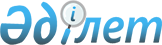 Об организации приписки граждан
					
			Утративший силу
			
			
		
					Решение акима города Сатпаев Карагандинской области от 21 декабря 2010 года N 01. Зарегистрировано Управлением юстиции города Сатпаев Карагандинской области 29 декабря 2010 года N 8-6-115. Утратило силу - решением акима города Сатпаев Карагандинской области от 4 ноября 2011 года N 04      Сноска. Утратило силу - решением акима города Сатпаев Карагандинской области от 04.11.2011 N 04 (вводится в действие со дня подписания).

      В соответствии с Законами Республики Казахстан от 23 января 2001 года "О местном государственном управлении и самоуправлении в Республике Казахстан", от 8 июля 2005 года "О воинской обязанности и воинской службе" для организации и обеспечения ежегодной приписки граждан к призывным участкам РЕШИЛ:



      1. Образовать призывной участок по городу Сатпаев Карагандинской области на базе государственного учреждения "Отдел по делам обороны города Сатпаев" по адресу: город Сатпаев, улица Гурбы, дом 102 (далее – призывной участок).



      2. Государственному учреждению "Отдел по делам обороны города Сатпаев" (Грудей А.Д. - по согласованию) в январе-марте 2011 года провести приписку граждан Республики Казахстан 1994 года рождения, проживающих в городе Сатпаев к призывному участку.



      3. Контроль за исполнением решения возложить на заместителя акима города Сатпаев Мадиеву М.С.



      4. Настоящее решение вводится в действие по истечении десяти календарных дней после дня их первого официального опубликования.      Аким                                       С.Т. Медебаев      Согласовано      Начальник Государственного

      учреждения "Отдел по делам обороны

      города Сатпаев"                            А.Д. Грудей

      20 декабря 2010 г.
					© 2012. РГП на ПХВ «Институт законодательства и правовой информации Республики Казахстан» Министерства юстиции Республики Казахстан
				